PROJETO DE DECRETO-LEGISLATIVO Nº 2/2020Dispõe sobre a concessão do Título Honorífico de “Cidadão Barbarense” ao Sr Juarez Angelini, dando outras providências. Felipe Sanches, Presidente da Câmara Municipal de Santa Bárbara d’Oeste, no uso das atribuições que lhe são conferidas pelo Art. 26, IV, da Lei Orgânica do município de Santa Bárbara d’Oeste e pelo Art. 12, I, “e”, do Regimento Interno desta Casa de Leis, faz saber que a Câmara Municipal aprovou e ele promulga o seguinte Projeto de Decreto-Legislativo:Art. 1º Fica concedido o Título Honorífico de “Cidadão Barbarense” ao Sr. Juarez Angelini.§ 1º  A biografia do homenageado faz parte integrante deste Decreto-Legislativo.§ 2º Esta homenagem é de iniciativa do Vereador Edmilson Ignácio Rocha.Art. 2º  A Presidência da Câmara Municipal manterá contato com o agraciado para a entrega do Diploma.Art. 3º  As despesas decorrentes da execução do presente Decreto-Legislativo correrão por conta de verba própria consignada no orçamento vigente.Art. 4º - Este Decreto-Legislativo entrará em vigor na data de sua publicação, revogadas as disposições em contrário.Plenário “Dr. Tancredo Neves”, em 09 de março de 2020.Edmilson Ignácio Rocha -vereador-BIOGRAFIA Juarez Angelini, nascido na cidade de São Paulo, filho de Paulo Juarez Angelini e Gianetti Angelini, o casal teve quatro filhos Juarez Angelini, Edson Angelini e Ester Angelini. Juarez Angeleni veio para Santa Barbara d’ Oeste morar no Bairro Jardim Europa com 15 anos de idade.Estudou em várias escolas municipais, fez curso no SENAI de torneiro mecânico, mas nunca exerceu a profissão.Desde criança sempre gostou de musica, e com seus 15 anos, começou a trabalhar cantando em barzinhos, hoje trabalha com bandas e continua cantando e viaja para todo Brasil cantando Rock clássico.Perdeu a sua mãe depois de uma luta de oito anos com câncer no pulmão, após isso desenvolveu trabalho social para arrecadar fundos reunindo grupos musicais em favor desta causa, onde tem ajudado muitas entidades.Hoje é morador no bairro Cruzeiro do Sul, e sente acolhido por essa cidade onde completa vinte cinco anos morando neste município.Plenário “Dr. Tancredo Neves”, em 09 de março de 2020.Dr Edmilson Ignácio Rocha -vereador-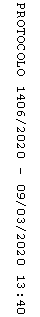 